				                    	 Form FEAE-2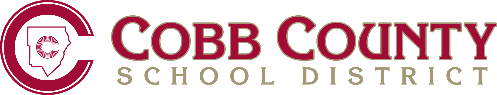 WAIVER: Contractor or IndividualTHIS AGREEMENT is entered into this       day of      , 20      betweenand the COBB COUNTY SCHOOL DISTRICT.	IT IS AGREED that for and in consideration of the right and permission to construct amy heirs, executors, administrators, successors and assigns, hereby, release, remise and forever discharge the COBB COUNTY SCHOOL DISTRICT, and/or the COBB COUNTY BOARD OF EDUCATION, its successors and assigns, its agents and employees and all other persons, firms or corporations, who are or might be liable in any way, from and against any and all liability or responsibility whatsoever of any kind and nature, arising from, and by reason of said construction.I, the undersigned, do further agree to indemnify and hold harmless the COBB COUNTY SCHOOL DISTRICT and/or the COBB COUNTY BOARD OF EDUCATION and the other above named individuals from any such claims asserted.I, the undersigned, hereby declare that I understand fully the terms of this Waiver and that I rely wholly upon my own judgment in executing the same, and that I voluntarily accept said consideration for the purpose of making a full, final and complete compromise, satisfaction and release of all claims above mentioned.I, the undersigned, have read the foregoing Waiver and understand the same fully and sign the same as my voluntary act and deed. 						________________________________________	____________						(Signature of Contractor and/or Individual)		(Date)Sworn to and subscribedbefore me on this       day of_________________________Notary Public (Contractor and/or individual), at (school), I, the undersigned, for myself,, 20     